Бриф на разработку дизайна одеждыN1SportПриложение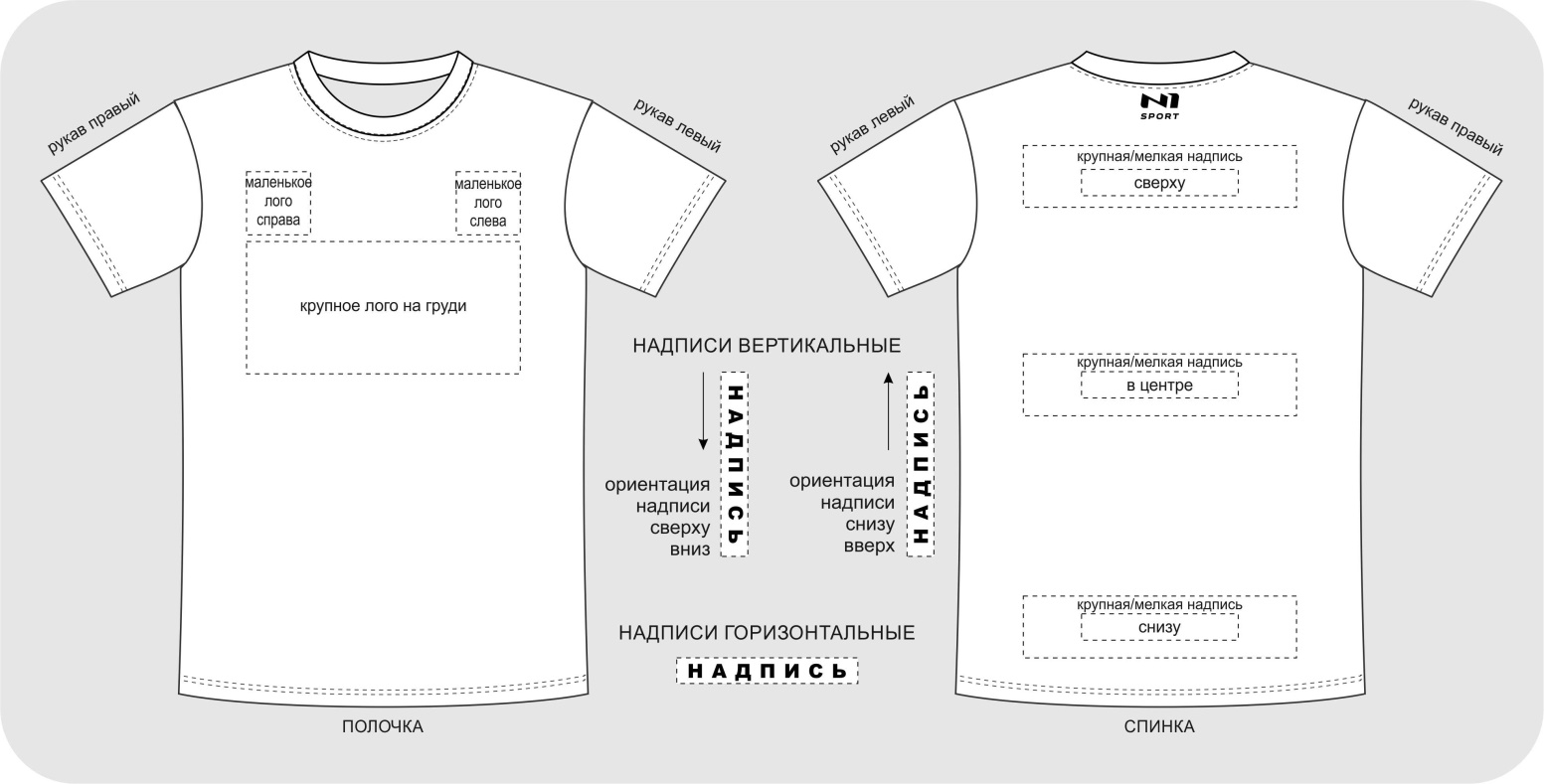 №ВопросыОтветыМаркетинговая составляющаяМаркетинговая составляющаяМаркетинговая составляющая1.Введите полное название Вашего клуба или проекта2.Есть ли у вас логотип в векторном формате? (CDR, PDF, AI, EPS)Просьба прикрепить файл с логотипом. Если нет, то мы можем его отрисовать. Цена отрисовки зависит от сложности.3.Дизайн какой одежды / экипировки вы хотите изготовить? (рашгард, шорты, футбольная форма и т.д.)4.Укажите вид или виды спорта, который вы представляете. (футбол, регби, хоккей, смешанные единоборства и т.д.)5.Укажите возрастную группу аудитории, для которой делается продукт.(взрослая, детская, смешанная)6.Назовите стилистику для дизайна одежды / экипировки, можно своими словами (яркое и энергичное с острыми углами, японские мотивы, кельтская вязь, минимализм и т.д.)7.Укажите то, какие эмоции должен возбуждать дизайн при взгляде на него, в виде тегов, от основных и до менее важных важным (целеустремленность, грация, сдержанность, скромность, агрессия и т.д.)8.Укажите расположение логотипов и надписей обязательных для нанесения (смотрите схему в Приложении)9.Цвета, желательные или обязательные для использования, а так же нежелательные10.Графические образы или символы, которые желательно или обязательно использовать11.Примеры дизайнов, которые нравятся из нашего портфолио или любых других брендов (прикрепите фото, приложите ссылку или напишите название работ)12.Все надписи, обязательные для использования в дизайне, просьба предоставить в электронном виде13.Контактные данные (ФИО, тел, соц. сети)